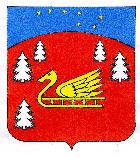 Администрация муниципального образования Красноозерное сельское поселениеМуниципального образования Приозерский муниципальный район Ленинградской области.П О С Т А Н О В Л Е Н И Е от 26 января 2021 года                     № 17О внесении изменений в постановление администрации от 26 июля 2019 года  № 162 «Об утверждении перечня должностей муниципальной службы администрации муниципального образования Красноозерное сельское поселение муниципального образования Приозерский муниципальный район Ленинградской области, при назначении на которые граждане и при замещении которых муниципальные служащие обязаны представлять сведения о своих доходах, об имуществе и обязательствах имущественного характера, а также сведения о доходах, об имуществе и обязательствах имущественного характера своей супруги (супруга) и несовершеннолетних детей»        В соответствии с Федеральным законом от 3 декабря 2012 года № 230-ФЗ «О контроле за соответствием расходов лиц, замещающих государственные должности, и иных лиц их доходам», статьями 5 и 15 Федерального закона от 2 марта 2007 года № 25-ФЗ «О муниципальной службе в Российской Федерации», с Федеральным законом от 25 декабря 2008 года № 273-ФЗ «О противодействии коррупции» и указом Президенте российской Федерации от 18 мая 2009 года № 557 «Об утверждении перечня должностей федеральной государственной службы, при замещении которых федеральные государственные служащие обязаны представлять сведения о своих доходах, об имуществе и обязательствах имущественного характера, а также сведения о доходах, об имуществе и обязательствах имущественного характера своих супруги (супруга) и несовершеннолетних детей», администрация муниципального образования   Красноозерное сельское  поселение муниципального образования Приозерский муниципальный район Ленинградской области ПОСТАНОВЛЯЕТ:1. Внести изменения в постановление администрации от  26 июля 2019 года  № 162 «Об утверждении перечня должностей муниципальной службы администрации муниципального образования Красноозерное сельское поселение муниципального образования Приозерский муниципальный район Ленинградской области, при назначении на которые граждане и при замещении которых муниципальные служащие обязаны представлять сведения о своих доходах, об имуществе и обязательствах имущественного характера, а также сведения о доходах, об имуществе и обязательствах имущественного характера своей супруги (супруга) и несовершеннолетних детей» согласно приложению 1. 2.  Контроль за исполнением настоящего постановления оставляю за собой.Глава администрации                                                                       А.Н. РадецкийИсп.: Максимова Е.А., тел.8(81379)67-516Разослано: дело-1, прокуратура-1                                                                                                                          Приложение 1к постановлению администрации МО Красноозерное сельское поселение муниципального образования Приозерский муниципальный район ЛООт 26.01.2021 года № 17ПЕРЕЧЕНЬдолжностей муниципальной службы администрации муниципального образования Красноозерное  сельское поселение  муниципального  образования  Приозерский  муниципальный  район  Ленинградской  области , при замещении которых муниципальный  служащий  обязан представлять сведения о своих доходах, расходах об имуществе и обязательствах имущественного характера, а  также  о  доходах, расходах, об  имуществе  и  обязательствах имущественного  характера  своих супруги (супруга)  и  несовершеннолетних  детей№Наименование должности  муниципальной  службы1Глава администрации   2Заместитель главы администрации   3Начальник  сектора  экономики  и финансов администрации4Ведущий специалист администрации (сектора экономики и финансов)5Специалисты администрации, в должностную инструкцию (регламент) которого включена обязанность по предоставлению муниципальных услуг гражданам и организациям6Специалист администрации, в должностную инструкцию (регламент) которого включена обязанность по осуществлению контрольных и надзорных мероприятий7Специалист администрации, в должностные обязанности которого входит хранение и распределение материально-технических ресурсов